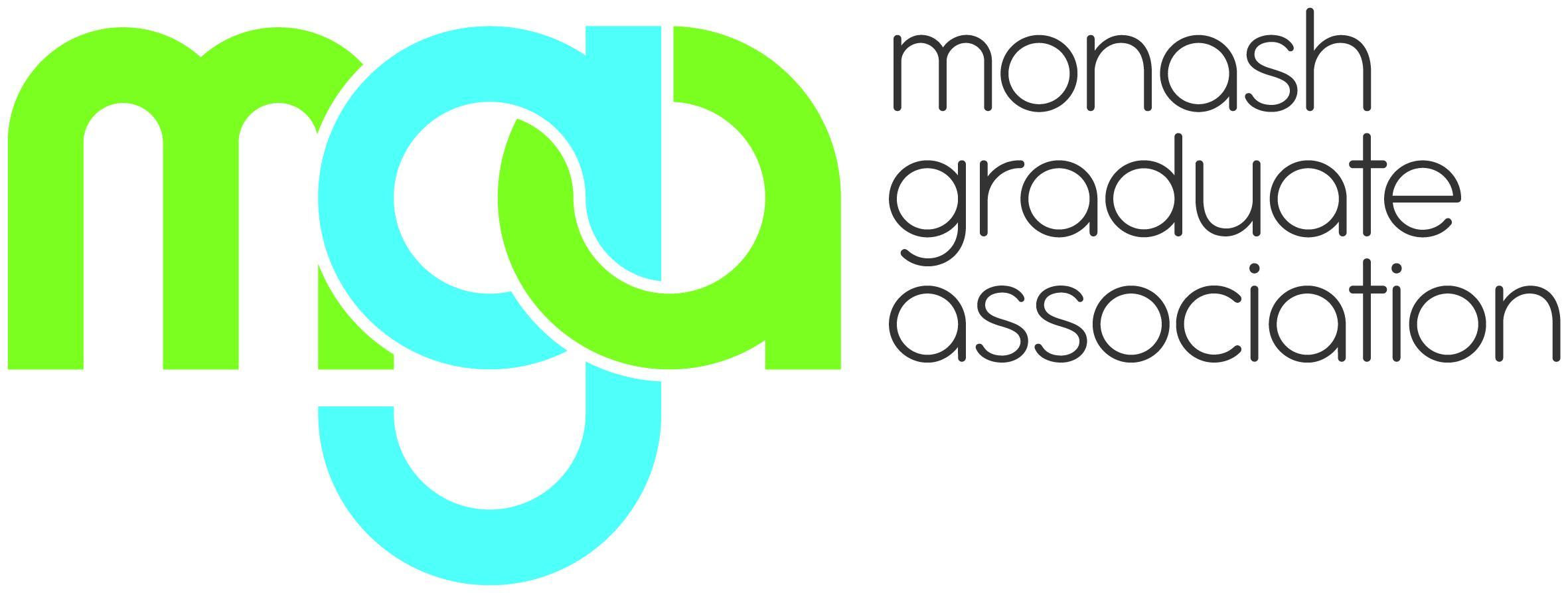 Notice of Motions for the Monash Graduate Association Annual General Meeting1pm-2pm, Thursday 16 May 2024, by registration and zoom invitation onlyThe following motions were received by the advertised closing date:Motion 1:That the minutes of the MGA Annual General Meeting 2023 be confirmed as a true and accurate record of that meeting.Motion 2:That the MGA financial report for 2023 be accepted.